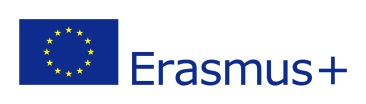 PROJEKT: BESET MOTIVACIJSKO PISMOIme i prezime:Datum rođenja:OIB:Adresa:E-mail adresa:Smjer / zanimanje:(Motivacijsko pismo je vrlo važno za odabir sudionika projekta te u njemu svakako istaknite koje su vaše prednosti u odnosu na druge učenike.Započnite s: Poštovani,Opišite:Koji razred pohađate, gdje provodite stručnu praksu, kako surađujete s nastavnicima i mentorimaIstaknite koja su područja vašeg interesa u struciŠto želite usavršiti tijekom stručne prakse (vodite računa da se provodi u Njemačkoj)Navedite razloge koji su vas potaknuli za prijavu na projekt (želite li poboljšati svoje stručne vještine, vidite li sudjelovanje u projektu kao priliku za učenje u novoj sredini, upoznavanje novih mentora i načina rada, je li stručna praksa u inozemstvu izazov koji vas potiče na ostvarenje još boljih rezultata, volite li raditi u timu, upoznavati nove ljude i kulture, želite li usavršiti njemački jezik i neke druge jezike i sl.)Ukoliko ste imali iskustva s gostima iz Njemačke opišite Napišite očekivanja od sudjelovanja u projektu mobilnostiNavedite sve ostvarene rezultate na natjecanjima, izvanškolskim aktivnostima, hobije koje imate i sportske aktivnosti u kojima sudjelujete (priložite dokaze o tome)Ukoliko primate stipendiju, ako su roditelji nezaposleni, primate socijalnu pomoć ili dječji doplatak svakako navedite.Na kraju svakako vlastoručno potpišite.)